Publicado en Bilbao el 15/03/2019 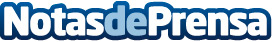 Martín Berasategui desembarca en Bilbao de la mano del Hotel TaykoEl Hotel de 4 estrellas situado en pleno Casco Viejo de Bilbao contará con 54 habitaciones y 2 locales gastronómicos gestionados por Martin BerasateguiDatos de contacto:gustavo egusquizaNota de prensa publicada en: https://www.notasdeprensa.es/martin-berasategui-desembarca-en-bilbao-de-la Categorias: Gastronomía País Vasco Restauración http://www.notasdeprensa.es